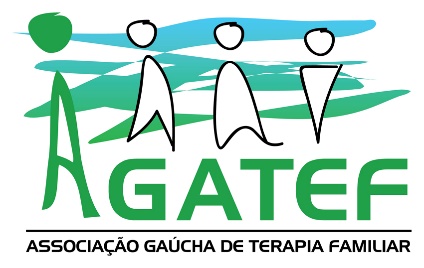 SELEÇÃO DE ESTÁGIO DE PSICOLOGIAPRÁTICA CLÍNICA COM ÊNFASE EM SISTÊMICAFICHA DE INSCRIÇÃONOME:ENDEREÇO:TELEFONE:E-MAIL:FACULDADE:SEMESTRE:ATENÇÃO!- Anexar à ficha o seu histórico escolar, currículo e carta de interesse e encaminhar via e-mail para agatef@agatef.com.br ou entre em contato pelo telefone (51) 3395-5222 ou (51) 980373387.- A entrevista coletiva ocorrerá dia 22/11/2018, na sede da AGATEF, na Av. Cristóvão Colombo, 1773, sala 403, Bairro Floresta, Porto Alegre/RS- Alunos a partir do 7º semestre- Duração: 1 ano